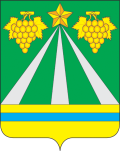 АДМИНИСТРАЦИЯ МУНИЦИПАЛЬНОГО ОБРАЗОВАНИЯКРЫМСКИЙ РАЙОНПОСТАНОВЛЕНИЕот 15.12.2022                                                                                                                             № 3754город КрымскОб утверждении Программы профилактики рисков причинения вреда (ущерба) охраняемым законом ценностям при осуществлении регионального государственного строительного надзора в случаях, предусмотренных частью 2 статьи 54 Градостроительного кодекса Российской Федерации на территории муниципального образования Крымский район на 2023 годВ соответствии с Федеральным законом от 6 октября 2003 года              № 131-ФЗ «Об общих принципах организации местного самоуправления в Российской Федерации», Федеральным законом от 31 июля 2020 года               № 248-ФЗ «О государственном контроле (надзоре) и муниципальном контроле в Российской Федерации», постановлением Правительства Российской Федерации от 25 июня 2021 года № 990 «Об утверждении Правил разработки и утверждения контрольными (надзорными) органами программы профилактики рисков причинения вреда (ущерба) охраняемым законом ценностям», Законом Краснодарского края от 8 июня 2022 года № 4684-КЗ «О наделении органов местного самоуправления в Краснодарском крае отдельным государственным полномочием Краснодарского края по осуществлению регионального государственного строительного надзора в случаях, предусмотренных частью 2 статьи 54 Градостроительного кодекса Российской Федерации», постановлением главы администрации (губернатора) Краснодарского края от 30 декабря 2021 года № 1021 «Об утверждении Положения о региональном государственном строительном надзоре», п о с т а н о в л я ю:1. Утвердить Программу профилактики рисков причинения вреда (ущерба) охраняемым законом ценностям при осуществлении регионального государственного строительного надзора в случаях, предусмотренных частью 2 статьи 54 Градостроительного кодекса Российской Федерации на территории муниципального образования Крымский район на 2023 год (приложение).2. Отделу по взаимодействию со СМИ администрации муниципального образования Крымский район (Безовчук) обнародовать настоящее постановление путем размещения на официальном сайте администрации муниципального образования Крымский район www.krymsk-region.ru зарегистрированном в качестве средства массовой информации.3. Контроль за исполнением настоящего постановления возложить на заместителя главы муниципального образования Крымский район С.В.Леготину.4. Постановление вступает в силу со дня подписания.Первый заместитель главы муниципальногообразования Крымский район                                                                  В.Н.ЧерникПРИЛОЖЕНИЕ к постановлению администрациимуниципального образования Крымский районот_______№______ПРОГРАММАпрофилактики рисков причинения вреда (ущерба) охраняемым законом ценностям при осуществлении регионального государственного строительного надзора на 2023 год1. Анализ текущего состояния осуществления регионального государственного строительного надзора на территории муниципального образования Крымский район, описание текущего развития профилактической деятельности управления муниципального контроля администрации муниципального образования Крымский район, характеристика проблем, на решение которых направлена программа профилактики1.1. Программа профилактики рисков причинения вреда (ущерба) охраняемым законом ценностям при осуществлении регионального государственного строительного надзора на территории муниципального образования Крымский район (далее – Программа) реализуется управлением архитектуры и градостроительства администрации муниципального образования Крымский район (далее – Управление).Объектом регионального государственного строительного надзора является деятельность, действия (бездействие) застройщика, лица, осуществляющего строительство, реконструкцию объекта капитального строительства (далее – Контролируемое лицо), по строительству, реконструкции объектов капитального строительства, в случаях, установленных частью 2 статьи 54 Градостроительного кодекса Российской Федерации. При осуществлении регионального государственного строительного надзора проведение профилактических мероприятий, направленных на снижение риска причинения вреда (ущерба), является приоритетным по отношению к проведению контрольных мероприятий.1.2. В 2022 году в рамках регионального государственного строительного надзора плановые и внеплановые контрольные мероприятия с взаимодействием с Контролируемыми лицами в указанный период не проводились, предостережения о недопустимости нарушений обязательных требований Контролируемым лицам не объявлялись. 1.3. К основным причинам совершения правонарушений в строительной сфере можно отнести недостаточное обеспечение лиц, осуществляющих строительство, квалифицированными кадрами, недостаточное обеспечение современной строительной техникой и оборудованием, низкую квалификацию и знание законодательства в области градостроительства должностных лиц строительных организаций и застройщиков, несвоевременное и нерегулярное направление указанных лиц на курсы переобучения и повышения квалификации с целью поддержания знаний, необходимых для осуществления процессов строительства, на должном уровне.Вопрос должного уровня знания и соблюдения законодательства о градостроительной деятельности является основополагающим, т.к. знание законодательства и обязательных требований нормативных документов необходимо не только для правильной организации работ, непосредственно связанных с процессом выполнения строительно-монтажных работ, а также для процессов, предшествующих этому, в том числе организации инженерных изысканий, подготовки проектной документации, работ по получению разрешительных документов, необходимых согласований и прочие процедуры вплоть до подготовки земельного участка и строительной площадки для начала строительства.Для уменьшения количества нарушений в первую очередь необходимо Контролируемым лицам необходимо проводить кадровую работу по наполнению штатов организаций квалифицированными кадрами и постоянному поддержанию их должной квалификации.Управлением на постоянной основе ведётся информирование о требованиях законодательства, в том числе правил землепользования и застройки на территории муниципального образования Крымский район, Градостроительного кодекса Российской Федерации, а также о последствиях выявленных нарушений требований законодательства Российской Федерации путём размещения данной информации на официальном сайте администрации муниципального образования Крымский район в сети Интернет                krymsk-region.ru.1.4. Ключевыми рисками причинения вреда (ущерба) охраняемым законом ценностям является различное толкование Контролируемыми лицами требований законодательства Российской Федерации, что может привести к нарушению ими отдельных его положений.Снижение рисков причинения вреда (ущерба) охраняемым законом ценностям обеспечивается за счёт информирования Контролируемых лиц о требованиях законодательства в соответствии с разделом 3 настоящей Программы.2. Цели и задачи реализации Программы2.1. Целями реализации Программы являются:– повышение открытости и прозрачности системы регионального государственного строительного надзора;– предотвращение рисков причинения вреда охраняемым законом ценностям; предупреждение нарушений обязательных требований (снижение числа нарушений обязательных требований); – увеличение доли законопослушных Контролируемых лиц; – устранение существующих и потенциальных условий, причин и факторов, способных привести к нарушению обязательных требований и причинению вреда охраняемым законом ценностям; – предупреждение нарушений Контролируемыми лицами требований законодательства, включая устранение причин, факторов и условий, способствующих возможному нарушению требований законодательства;– мотивация к добросовестному поведению и, как следствие, снижение уровня вреда (ущерба) охраняемым законом ценностям;– формирование моделей социально ответственного, добросовестного, правового поведения Контролируемых лиц;– разъяснение Контролируемым лицам требований законодательства.2.2. Задачами реализации Программы являются:– укрепление системы профилактики нарушений требований законодательства путём активизации профилактической деятельности;– разъяснение Контролируемым лицам обязательных требований;– повышение правосознания и правовой культуры руководителей органов государственной власти, органов местного самоуправления, юридических лиц, индивидуальных предпринимателей и граждан;– оценка возможной угрозы причинения, либо причинения вреда жизни, здоровью граждан, выработка и реализация профилактических мер, способствующих её снижению;– выявление факторов угрозы причинения, либо причинения вреда жизни, здоровью граждан, причин и условий, способствующих нарушению требований законодательства, определение способов устранения или снижения угрозы;– формирование у Контролируемых лиц единого понимания требований законодательства;– создание и внедрение мер позитивной профилактики, повешение уровня правовой грамотности Контролируемых лиц, в том числе путём обеспечения доступности информации об обязательных требованиях и необходимых мерах по их исполнению;– повышение уровня правовой грамотности Контролируемых лиц, в том числе путем обеспечения доступности информации об обязательных требованиях и необходимых мерах по их исполнению.– снижение издержек контрольной деятельности и административной нагрузки на Контролируемых лиц.3. Перечень профилактических мероприятий, сроки (периодичность) их проведения3.1. В соответствии с Постановлением главы администрации (губернатора) Краснодарского края от 30 декабря 2021 года № 1021 «Об утверждении Положения о региональном государственном строительном надзоре», Законом Краснодарского края от 8 июня 2022 года № 4684-КЗ «О наделении органов местного самоуправления в Краснодарском крае отдельным государственным полномочием Краснодарского края по осуществлению регионального государственного строительного надзора в случаях, предусмотренных частью 2 статьи 54 Градостроительного кодекса Российской Федерации», проводятся следующие профилактические мероприятия:1) информирование;2) консультирование;3) обобщение правоприменительной практики;4) объявление предостережения;5) профилактический визит.8. Перечень профилактических мероприятий, сроки (периодичность) их проведения:4. Показатели результативности и эффективности Программы4.1. Для оценки результативности и эффективности Программы устанавливаются следующие показатели результативности и эффективности:Начальник управления архитектуры и градостроительства администрации муниципального образования Крымский район, главный архитектор района                                                       Ю.А.Максимова№ п/пВид мероприятияФорма мероприятияПодразделение и (или) должностные лица Управления, ответственные за реализацию мероприятияСроки (периодичность) их проведения123451.ИнформированиеИнформирование осуществляется посредствам размещения Управлением соответствующих сведений на официальном сайте администрации муниципального образования Крымский район и в иных формахУправление архитектуры и градостроительства администрации муниципального образования Крымский район Начальник управления, главный архитектор района Ю.А.МаксимоваПо мере необходимости1.ИнформированиеРазмещение и поддержание в актуальном состоянии на официальном Интернет-портале администрации муниципального образования Крымский район сведений, предусмотренных частью 3 статьи 46 Федерального закона от 31.07.2020 г. № 248-ФЗ «О государственном контроле (надзоре) и муниципальном контроле в Российской Федерации»Управление архитектуры и градостроительства администрации муниципального образования Крымский район Начальник управления, главный архитектор района Ю.А.МаксимоваПо мере обновления2.КонсультированиеПо обращениям Контролируемых лиц и их представителей осуществляется консультирование (даются разъяснения по вопросам, связанным с организацией и осуществлением регионального государственного строительного надзора):1) об организации и осуществлении Управлением регионального государственного строительного надзора;2) о порядке осуществления Управлением профилактических и контрольных мероприятий, установленных Положением;3) о порядке обжалования Контролируемым лицом решений Управления, действий (бездействия) его должностных лиц;4) об иных вопросах, касающихся осуществления регионального государственного строительного надзора.Порядок консультирования установлен статьёй 3 ПоложенияУправление архитектуры и градостроительства администрации муниципального образования Крымский район Начальник управления, главный архитектор района Ю.А.МаксимоваПо мере необходимости3.Обобщение правоприменительной практикиОбобщение правоприменительной практики осуществляется в соответствии со статьей 47 Федерального закона            № 248-ФЗ.По итогам обобщения правоприменительной практики обеспечивается подготовка доклада, содержащего результаты обобщения правоприменительной практики Управления.Управление архитектуры и градостроительства администрации муниципального образования Крымский район Начальник управления, главный архитектор района Ю.А.МаксимоваГотовится I раз в год и размещается на официальном Интернет-портале администрации муниципального образования Крымский район не позднее 15 марта года, следующего за отчетным4.Объявление предостереженияПри наличии сведений о готовящихся нарушениях обязательных требований или признаках нарушений обязательных требований и (или) в случае отсутствия подтвержденных данных о том, что нарушение обязательных требований причинило вред (ущерб) охраняемым законом ценностям, либо создало угрозу причинения вреда (ущерба) охраняемым законом ценностям, Управление объявляет Контролируемому лицу предостережение о недопустимости нарушения обязательных требований и предлагает принять меры по обеспечению соблюдения обязательных требований.Предостережение о недопустимости нарушения обязательных требований объявляется и направляется Контролируемому лицу в порядке, предусмотренном статьей 49 Федерального закона № 248-ФЗ.Возражение подается Контролируемым лицом на бумажном носителе почтовым отправлением, в виде электронного документа на адрес электронной почты, указанный в предостережении о недопустимости нарушения обязательных требований, или иными указанными в таком предостережении способами в Управление не позднее 15 рабочих дней со дня получения предостережения о недопустимости нарушения обязательных требований.Управление рассматривает возражение и по итогам рассмотрения направляет Контролируемому лицу в течение 20 рабочих дней со дня получения возражений ответ в порядке, установленном Федеральным законом № 248-ФЗ, для информирования контролируемых лиц.Управление архитектуры и градостроительства администрации муниципального образования Крымский район Начальник управления, главный архитектор района Ю.А.МаксимоваПо мере необходимости5.Профилактический визитПрофилактический визит осуществляется должностными лицами в соответствии со статьей 52 Федерального закона           № 248-ФЗ.Профилактический визит проводится в форме профилактической беседы по месту осуществления деятельности Контролируемого лица либо путем использования видео-конференц-связи.Профилактический визит проводится с предварительным уведомлением Контролируемого лица не позднее, чем за 5 рабочих дней до даты его проведения в порядке, установленном Федеральным законом № 248-ФЗ для информирования Контролируемых лиц.Управление архитектуры и градостроительства администрации муниципального образования Крымский район Начальник управления, главный архитектор района Ю.А.МаксимоваПо мере необходимости№ п/пНаименование отчётного показателяВеличина1.Количество профилактических мероприятий, ед.не менее 10 мероприятий, проведённых Управлением2.Полнота информации, размещённой на официальном сайте администрации муниципального образования Крымский район в соответствии с частью 3 статьи 46 Федерального закона от 31.07.2020 № 248-ФЗ «О государственном контроле (надзоре) и муниципальном контроле в Российской Федерации»100%3. Удовлетворённость Контролируемых лиц и их представителей консультированием Управления 100% от числа обратившихся4.Динамика сокращения количества контрольных мероприятий при увеличении профилактических мероприятий при одновременном сохранении (улучшении) текущего состояния подконтрольной сферы, по отношению к аналогичному периоду предыдущего года3%5.Динамика снижения количества выявленных нарушений в ходе контрольных мероприятий за отчётный период по отношению к аналогичному периоду предыдущего года5%